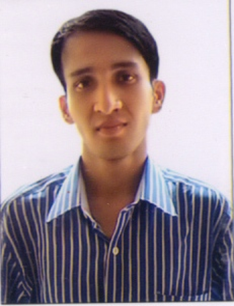 Dr. LaxyaAssistant ProfessorEEE DepartmentOffice: Room No. 632, Block VI,MAIT Rohini, DelhiEmail:laxya@mait.ac.inEducational QualificationsPh.D. from ECE Department on Topic “Carbon Nanotubes FET based Current mode/ voltage mode Modern Active Building Blocks and their application” from Jamia Millia Islamia New Delhi in October 2019.M. Tech. in Signal Processing (NSIT, University of Delhi, India), in year 2012.B.Tech. in Electronics & Communication Engineering (JIET Jind, India) in year 2007 Experience Presently working as an Assistant Professor at Mait, Rohini (Affiliated to IP University) from 1st Aug. 2019 to till date.Worked as an Assistant Professor at Galgotias College of Engineering & Technology, Greater Noida (Affiliated to AKTU University) from 01st December 2014 to 30th July 2019.Worked as an Assistant Professor (Gr.-I) at Galgotias University Greater Noida from 12th June 2014 to 28th Nov. 2014. Worked as an Assistant Professor at Greater Noida Institute of Technology, Gr. Noida, (Affiliated to AKTU University) from 1st August 2013 to 11th June 2014. Worked as an Assistant Professor at Haryana Institute of Technology, Bahadurgarh. (Affiliated to MDU University) from 9th July 2012 to 31st July 2013. Worked as Lecturer in Jind Institute of Engineering and Technology, JIND (Affiliated to KUK University) from 18th January 2008 to 28th June 2010.Professional MembershipSociety MembershipSociety 1 : International Association of Engineers (IAENG), Member No: 239745Accomplishments / AchievementsSession Chair at Advance Computing and Innovative Technologies in Engineering (ICACITE 2021) Organized by Galgotias College of Engineering &Technology (GCET) held on March, 04-05, 2021Area of Interest / SpecializationAnalog Signal Processing & VLSIOther QualificationsSuccessfully completed NPTEL online certification for the course “Teaching and Learning in Engineering (TALE)” with elite score.Gate 2010,2015 ,UGC-NET Dec 2014 PublicationsResearch Papers:Manoj Kumar Tomar; Vimlesh Singh; Laxya ”A Study on Development of CNTFET Based Analog and Digital Circuits “ in 4th International Conference on Recent Developments in Control, Automation & Power Engineering (RDCAPE),2021 D. Prasad, D. Tayal, A. Yadav, Laxya , Z. Haseeb “CNTFET Based OTRA and its Application as Inverse Low Pass Filter” in INTL JOURNAL OF ELECTRONICS AND TELECOMMUNICATIONS, 2019, VOL. 65, NO. 4, PP. 665-670.Laxya, D. Prasad, Mainuddin, S. S. Islam “current mode biquad filter using cntfet based ZC-CITA “Indian journal of pure & applied physics IJPAP Vol.57(02) [February 2019] page 90-94.Laxya, D. Prasad, Mainuddin, S. S. Islam “Low Power Low Voltage CNTFET-based VDIBA and its Application as Biquad Filter “Journal of engineering and technology, Volume 7, Special Issue (Internet of Things), Oct. 2018, PP. 383-393. (SCI)C. K. Yadav, D. Prasad, Z. Haseeb, Laxya and M. Kumar, CM-Biquad Filter Using Single DO-VDBA. Circuits and Systems, 9,PP-133-139, 2018.   (Web of Science Clarivate Analytics)D.Prasad, Laxya, Mainuddin, S.S.Islam "LOW POWER LOW VOLTAGE CNTFET-BASED CURRENT DIFFERENCING BUFFERED AMPLIFIER" 4th International Conference on Signal Processing and Integrated Networks (SPIN) 2017 on 2-3 Feb. 2017. DOI: 10.1109/SPIN.2017.8049927 (Scopus index)Laxya, D.Prasad, Mainuddin, S.S.Islam "CNTFET BASED REALIZATION OF VOLTAGE DIFFERENCING TRANSCONDUCTANCE AMPLIFIER” IOP Conf. Series: Materials Science and Engineering 225 (2017) 012253 doi:10.1088/1757-899X/225/1/012253 (Scopus index) J.Ahmad, D. Prasad, M.Srivastava, Laxya "New VDVTA based electronically tunable floating inductor simulator in IEEE 1st International Conference on Power Electronics, Intelligent Control and Energy Systems pp-1-3 (ICPEICES)2016. DOI: 10.1109/ICPEICES.2016.7853466  (Conference)M.Srivastava, D.Prasad ,Laxya, Avadhesh Kumar Sharma "Novel Active Circuit for Realizing Variable Grounded Passive Elements" 2016 International Conference on Micro-Electronics and Telecommunication Engineering pp-559-563 ICMETE 2016 DOI: 10.1109/ICMETE.2016.110 (Conference)M.Srivastava, D.Prasad, Laxya, G.Singh "A New Simulator for Realizing Floating Resistance/Capacitance with Electronic Control" 2016 International Conference on Micro-Electronics and Telecommunication Engineering pp-663-666 ICMETE 2016 DOI: 10.1109/ICMETE.2016.115 (Conference)M.Srivastava, D.Prasad, Laxya "Novel Active PID Controller Employing VDTA"2016 IEEE International Symposium on Signal Processing and Information Technology (ISSPIT), pp 1-4. DOI: 10.1109/ISSPIT.2016.7886050 (Conference)A.Jain, R.Martolia, Laxya” Analysis and Survey on Fault tolerance in radial basis function networks”  in “international Conference on computing, communication and Automation,(ICCCA 2015) ,pp 469-473,ISBN:978-1-4799-8890-7/15/$31.00 ©2015 IEEE.  DOI: 10.1109/CCAA.2015.7148422 (Conference)Laxya, T. K. Rawat, “Implementation of folding transform on 4 pole lattice filter” in “International Journal on Advanced Electrical and Electronics Engineering, (IJAEEE)”, pp. 5-8,ISSN (Print): 2278-8948, Volume-1, Issue-1, 2012. M. Kumar, V. Jain , Laxya, “Optimal Design of Long Haul Optical Communication Link Operating at 10 Gbps” in “International Journal of Computer Science and Communication Engineering” IJCSCE Special issue on “Emerging Trends in Engineering”pp-60-62, ICETIE 2012.Patents A, Ambikapathy; Dinesh, Supriya; Atmakuri, Aparna Rajesh; Laxya; Rai, Amrita; Shahid, Mohammad; Equbal, Danish; A, Annai Theresa; N, Vithyalakshmi; R, Pandian; S, Lalithakumari; Shaik, Mahaboob; Mohammed, Arshad, Smart Public Transport Disinfection and Sterilization System Application no. 2021101212. (Australian Patent)Yash Pal Singh , Amit Agrawal ,A Ambikapathy , Amit Rai ,Laxya, Prateek Agarwal,  Sandeep Kumar Tripathi ,Mr. Anuj Kumar Sharma ,9Sumit Koul ,Sumit Sangwan  “Method for Physical Intelligent VLSI-Chip Design and Develop Technology”, Application No. 202111014696. (Indian Patent)PublicationsSeminar and conferences and FDP attendedParticipated in 5 Days FDP on Latest Technology 
and their applications in Electrical Engineering and Future Energy held on 16th August, 20 to 20th August, 20 conducted by EEE Deptt.  MAIT, Rohini.Participated in 5 Days FDP on Stress and Health Issues Due to COVID-19: Management and Technical Solutions held on 6th July., 20 to 10th July, 20 conducted by EEE Deptt.  MAIT, Rohini.Successfully completed 4-week NPTEL online FDP for the course “Teaching and Learning in Engineering (TALE)”Participated in 5 Days STC on CMOS Analog Design through ICT held o 04th Feb., 19 to 08th Feb., 19 conducted by ECE Deptt.  GCET Gr. NoidaParticipated in 5 Days FDP on Machine Learning using Python” held o 15th Jan., 19 to 19th Jan., 19 conducted by CETPAAttended one Week FDP on recent trend in “electronics circuit and systems” held on 09 july 2018 to 13 july 2018 at ITS Engineering college Gr. Noida.Attended five days FDP on “emerging trends in antenna design and communication technology” held on 16 july 2018 to 20 july 2018 at at GCET Gr. Noida.Organizing member of “ICAC2EIR-2018“ held on  23-24 march  2018 at GCET Gr. NoidaTechnical Chair  of “ICAC2EIR-2018“ held on  23-24 march  2018 at GCET Gr. NoidaTechnical Co- Chair  member of “ICAC2EIR-2018“ held on  23-24 march  2018 at GCET Gr. NoidaAttended 6 days FDP on “Innovative and creativity in teaching learning process” held on 2 July 2018 to 7 July 2018 at GL Bajaj ITM Gr. Noida.Attended one day national seminar on “hybrid renewal energy standalone system” held on 13 Dec., 2016 at GCET Gr. Noida.Attended 2 days workshop on “Network Simulator for wired and wireless network” held on 12-13 Aug., 2016 at GCET Gr. Noida.Organizing member in two days national seminar on “Advancement in semiconductor devices, antenna , power control and network for engineering application”  held on Feb 25-26, 2016 at GCET Gr. NoidaAttended two day national seminar on “Recent advancements in electrical electronics and automation sector “ held on sep. 01-02, 2015 at GCET Gr. NoidaAttended International seminar on “solar energy-2015” held on 21-22 August 2015 at GCET, Gr. NoidaCoordinated in “IOT workshop” at GCET, Gr. Noida. Organized by Automobile club IIT-Delhi in 2015  Attended Tutorial session on “Communication system for smart Grid implementation” in First IEEE U.P. Section Confrence25-28 March 2015.Attended Tutorial session on “Intelligent Control of power Electronics” in First IEEE U.P.Section Confrence25-28 march 2015.Attended Tutorial session on “Regularity framework for grid connectivity of RE sources to enhance grid security” in First IEEE U.P. Section Confrence25-28 march 2015.Editorial member of ICEEE-2015 “ held on  26-28 march  2015 at GCET Gr. NoidaAttended two day national conference on “sot computing in EI “ held on  20-21 Feb 2014 at GCET Gr. NoidaAttended 2 days workshop on “Universal Human values” at Galgotias university from 23-24 December 2014 Participated in two week ISTE workshop on “Analog Electronics” conducted by IIT Kharagpur from 4-14th june 2013. Attended a Short Term Course “ESHDL-13” at NIT Hamirpur from 20-24 may 2013.Attended a national workshop on “Recent trends in Communication Engineering and Network Security” held on  21 May 2011.Attended a winter school on “Intelligent Building systems for urban and rural areas” at NIT Hamirpur from 22-26  February, 2010.Participated & organized a national workshop “NWMA-2010” on “Mechatronics Applications” held on 13 feb. 2010 at JIET, Jind.Attended a workshop on “Recent trends and advances in Optical Communication” held on 16 april 2007APPLICATION NUMBER2021101212APPLICATION TYPEORDINARY APPLICATIONDATE OF FILING08/03/2021APPLICANT NAMEA, Ambikapathy; Dinesh, Supriya; Atmakuri, Aparna Rajesh; Laxya; Rai, Amrita; Shahid, Mohammad; Equbal, Danish; A, Annai Theresa; N, Vithyalakshmi; R, Pandian; S, Lalithakumari; Shaik, Mahaboob; MOHAMMED, ARSHADTITLE OF INVENTIONSMART PUBLIC TRANSPORT DISINFECTION AND STERILIZATION SYSTEMFIELD OF INVENTIONEEEAPPLICATION NUMBER202111014696APPLICATION TYPEORDINARY APPLICATIONDATE OF FILING31/03/2021APPLICANT NAME1 . Dr. Yash Pal Singh (Director & Professor)
2 . Dr. Amit Agrawal (Associate Professor)
3 . Dr. A Ambikapathy (Professor)
4 . Mr. Amit Rai (Assistant Professor)
5 . Dr. Laxya (Assistant Professor)
6 . Mr. Prateek Agarwal (Assistant Professor)
7 . Mr. Sandeep Kumar Tripathi (Assistant Professor)
8 . Mr. Anuj Kumar Sharma (Assistant Professor)
9 . Dr. Sumit Koul (Assistant Professor)
10 . Dr. Sumit Sangwan (Associate Professor)TITLE OF INVENTION METHOD FOR PHYSICAL INTELLIGENT VLSI-CHIP DESIGN AND DEVELOP TECHNOLOGYFIELD OF INVENTIONCommunicationPUBLICATION DATE (U/S 11A)07/05/2021